61st Annual General Meeting of Portreath Surf Life Saving Club.2.00pm Sunday, 17th November 2019.AgendaMembers presentApologiesMinutes of 2018 AGMReportsElection of Club OfficersChanges to Club ConstitutionMembership feesNominations to Life MembershipClose of MeetingOpen Forum.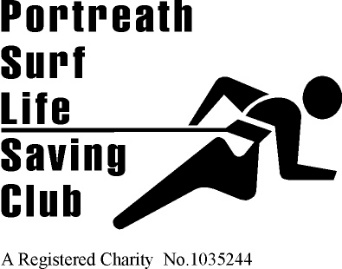 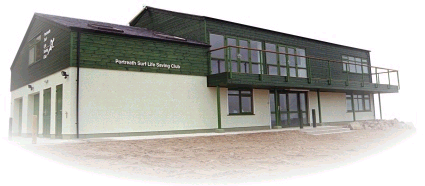 Founded 1958Affiliated toSurf Life Saving Cornwall and the Surf Life Saving Association of HEADQUARTERS , Portreath,  .Tel. 07808 912273WEBSITEwww.portreathslsc.co.uk